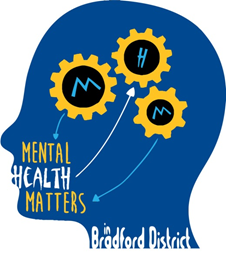 Mental Health Champions in Bradford Schools: A Future in Mind InitiativeRole description for Mental Health ChampionsOpportunities include:Making a difference to vulnerable young people in your school, through professional mental health intervention, supported by clinical group supervisionDeveloping professional skills and knowledge about mental healthDelivering evidence based interventions for individual s and groupsTaking a strategic role in a core aspect of educational provisionCollaborating with colleagues across a range of disciplines and professional backgroundsAttending specialist training, and receiving accredited training to run accredited interventions in schoolsTalking through professional concerns and developing targeted responses for vulnerable groups and individualsCore responsibilities will include:Attending Mental Health Champions Network Meetings, and participating in clinical group supervisionLiaising with mental health professionals from a range of services including CAMHS,  the Educational Psychology and the voluntary sector to undertake individual and group work with children in your schools, where appropriate Ensuring that any individual or group interventions undertaken in school  have a robust evidence framework, and meet the quality assurance standards of the Mental Health Matters: Future in Mind Steering GroupDisseminating information about current mental health issues, including appropriate resources to colleagues in schoolsMaintaining the Mental Health Matters Information stands with current resources which are shared through the network meetingsDeveloping skills and competences in understanding and addressing mental health issues through attending the Mental Health Champions network meetings, and other training co-ordinated through the networkSharing information about training opportunities on mental health matters with staff teams, and liaising with senior school staff to ensure that all school staff receives appropriate training, as required by the Children Act 2004